Об утверждении перечня муниципальных программ сельского поселения Новочеркутинский сельсовет Добринского муниципального районаВ соответствии с Федеральным законом от 07.05.2013г. № 104-ФЗ «О внесении изменений в Бюджетный кодекс Российской Федерации и отдельные законодательные акты Российской Федерации в связи с совершенствованием бюджетного процесса» и внесенных изменений в ст.179 Бюджетного кодекса , и в целях повышения эффективности бюджетных расходов путем совершенствования системы программно-целевого управления, обеспечения более тесной увязки стратегического и бюджетного планирования, повышения эффективности деятельности органов местного самоуправления сельского поселения, администрация сельского поселения Новочеркутинский сельсовет  ПОСТАНОВЛЯЕТ:1. Утвердить Перечень муниципальных программ сельского поселения Новочеркутинский сельсовет Добринского муниципального района, действие которых предусматривается с 01 января 2019 года, согласно приложению.2.  Контроль за исполнением настоящего постановления оставляю за собой.Глава администрациисельского поселенияНовочеркутинский сельсовет                                                          Е.Е. ЗюзинаПеречень муниципальных программ сельского поселения Новочеркутинский сельсовет Добринского муниципального района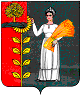 ПОСТАНОВЛЕНИЕАдминистрации сельского поселенияНовочеркутинский сельсоветДобринского муниципального района Липецкой областиРоссийской ФедерацииПОСТАНОВЛЕНИЕАдминистрации сельского поселенияНовочеркутинский сельсоветДобринского муниципального района Липецкой областиРоссийской ФедерацииПОСТАНОВЛЕНИЕАдминистрации сельского поселенияНовочеркутинский сельсоветДобринского муниципального района Липецкой областиРоссийской Федерации                07.10.2022 г.                         с. Новочеркутино                     №75   Приложениек постановлению администрации сельского поселенияНовочеркутинский сельсоветДобринского муниципального районаЛипецкой области российской Федерацииот ____________________2022 г. № _________ № п/пНаименование муниципальной программыПодпрограммыИсполнительСоисполнительОсновные направления реализации программы1.«Устойчивое развитие территории сельского поселения Новочеркутинский сельсовет на 2019-2025 годы»1.«Обеспечение  населения качественной, развитой инфраструктурой и повышение уровня благоустройства территории сельского  поселения Новочеркутинский сельсовет».2. «Развитие  социальной сферы на территории  сельского поселения Новочеркутинский сельсовет».3.«Обеспечение безопасности  человека и природной среды на территории сельского  поселения Новочеркутинский сельсовет»4.«Обеспечение реализации муниципальной политики  на территории сельского поселении Новочеркутинский сельсовет»Администрация сельского поселения Новочеркутинский сельсоветМАУК «Новочеркутинский ПЦК»Создание благоприятных  условий  жителям поселения, обеспечение развития инфраструктуры и развития дорожного транспорта.   Поддержка и развитие творческого потенциала  сельского поселения. Создание условий для повышения эффективности и результативности деятельности муниципальных служащих, проведение эффективной кадровой политики в органах местного самоуправления, защита персональных данных и применение современных кадровых технологий на муниципальной службе в сельском поселении